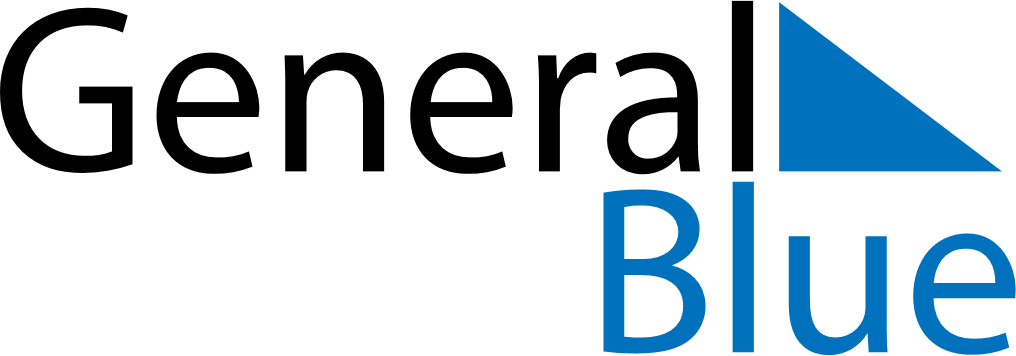 July 2027July 2027July 2027CubaCubaSUNMONTUEWEDTHUFRISAT12345678910111213141516171819202122232425262728293031Day before the Commemoration of the Assault of the Moncada garrisonCommemoration of the Assault of the Moncada garrisonDay after the Commemoration of the Assault of the Moncada garrison